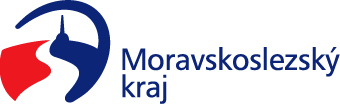 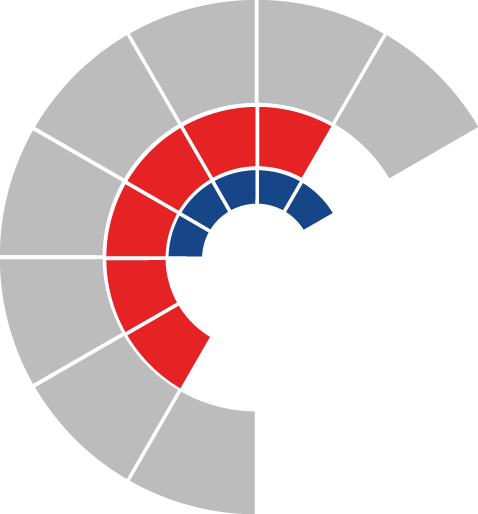 							Výbor sociální zastupitelstva kraje 										 Výpis z usneseníČíslo jednání:	20.		Datum konání:	14. 8. 2023Číslo usnesení: 20/198Výbor sociální zastupitelstva krajed o p o r u č u j ezastupitelstvu krajevzít na vědomí žádost o poskytnutí účelové investiční dotace organizace Potravinová banka v Ostravě, z.s., IČO 26559951, na projekt „Užitkové vozidlo pro obsluhu výdejen Potravinové banky v Ostravě na území MSK“ rozhodnout poskytnout účelovou investiční dotaci z rozpočtu kraje organizaci Potravinová banka v Ostravě, z.s., IČO 26559951, ve výši 270.000 Kč na úhradu uznatelných nákladů souvisejících s projektem „Užitkové vozidlo pro obsluhu výdejen Potravinové banky v Ostravě na území MSK“, vzniklých a uhrazených v období od 1. 5. 2023 do 31. 12. 2023, a s tímto subjektem uzavřít smlouvu o poskytnutí dotacevzít na vědomí žádost o poskytnutí účelové investiční dotace organizace MELIVITA s.r.o., IČO 05012538, na projekt „Rekonstrukce výrobních prostor pro sociální podnikání“rozhodnout poskytnout účelovou investiční dotaci z rozpočtu kraje organizaci MELIVITA s.r.o., IČO 05012538, ve výši 116.000 Kč na úhradu uznatelných nákladů souvisejících s projektem „Rekonstrukce výrobních prostor pro sociální podnikání“, vzniklých a uhrazených v období od 1. 7. 2023 do 31. 10. 2023, a s tímto subjektem uzavřít smlouvu o poskytnutí dotacevzít na vědomí žádost o poskytnutí účelové neinvestiční dotace organizace ROMSKÁ VIZE z.s., IČO 17635241, na projekt „Kamarádství a úsměv“ rozhodnout poskytnout účelovou neinvestiční dotaci z rozpočtu kraje organizaci ROMSKÁ VIZE z.s., IČO 17635241, ve výši 100.000 Kč na úhradu uznatelných nákladů souvisejících s projektem „Kamarádství a úsměv“, vzniklých a uhrazených v období od 1. 6. 2023 do 20. 10. 2023, a s tímto subjektem uzavřít smlouvu o poskytnutí dotace vzít na vědomí žádost o poskytnutí účelové neinvestiční dotace církevní organizace Diakonie Valašské Meziříčí, IČO 73632783, na projekt „Specializovaná paliativní (hospicová) péče v hospici CITADELA 2023“rozhodnout poskytnout účelovou neinvestiční dotaci z rozpočtu kraje církevní organizaci Diakonie Valašské Meziříčí, IČO 73632783, ve výši 300.000 Kč na úhradu uznatelných nákladů souvisejících s projektem „Specializovaná paliativní (hospicová) péče v hospici CITADELA 2023“, vzniklých a uhrazených v období od 1. 1. 2023 do 31. 12. 2023, a s tímto subjektem uzavřít smlouvu o poskytnutí dotacevzít na vědomí žádost o poskytnutí účelové investiční dotace organizace Krizové centrum Ostrava, z.s., IČO 22735283, na projekt „Pořízení automobilu pro terénní formu služby krizová pomoc“rozhodnout poskytnout účelovou investiční dotaci z rozpočtu kraje organizaci Krizové centrum Ostrava, z.s., IČO 22735283, ve výši 400.000 Kč na úhradu uznatelných nákladů souvisejících s projektem „Pořízení automobilu pro terénní formu služby krizová pomoc“, vzniklých a uhrazených v období od 1. 8. 2023 do 30. 6. 2024, a s tímto subjektem uzavřít smlouvu o poskytnutí dotace  vzít na vědomí žádost o poskytnutí účelové neinvestiční dotace organizace Spolek N.O.B.L, IČO 22871934, na projekt „Jednorázové letní akce na Bedřišce 2023.“rozhodnout neposkytnout účelovou neinvestiční dotaci z rozpočtu kraje organizaci Spolek N.O.B.L, IČO 22871934, ve výši 98.000 Kč na úhradu nákladů souvisejících s projektem „Jednorázové letní akce na Bedřišce 2023.“, vzniklých a uhrazených od 20. 6. 2023 do 30. 9. 2023vzít na vědomí žádost o poskytnutí účelové neinvestiční dotace organizace Vzájemné soužití o.p.s., IČO 65497996, na projekt „Pomocná ruka – Společně za práva a bezpečí pro rok 2023“rozhodnout neposkytnout účelovou neinvestiční dotaci z rozpočtu kraje organizaci Vzájemné soužití o.p.s., IČO 65497996, ve výši 177.000 Kč na úhradu nákladů souvisejících s projektem „Pomocná ruka – Společně za práva a bezpečí pro rok 2023“, vzniklých a uhrazených od 1. 1. 2023 do 31. 12. 2023vzít na vědomí žádost o poskytnutí účelové investiční dotace organizace Společenství vlastníků jednotek Lechowiczova 31, IČO 26876523, na projekt „Nezbytné stavební úpravy bytového domu k zajištění bezbariérového vstupu“rozhodnout neposkytnout účelovou investiční dotaci z rozpočtu kraje organizaci Společenství vlastníků jednotek Lechowiczova 31, IČO 26876523, ve výši 336.400 Kč na úhradu nákladů souvisejících s projektem „Nezbytné stavební úpravy bytového domu k zajištění bezbariérového vstupu“, vzniklých a uhrazených od 1. 1. 2023 do 31. 12. 2023Za správnost vyhotovení:Mgr. Adéla PetrůV Ostravě dne 14. 8. 2023PhDr. Igor Hendrych, Ph.D.místopředseda výboru sociálního